o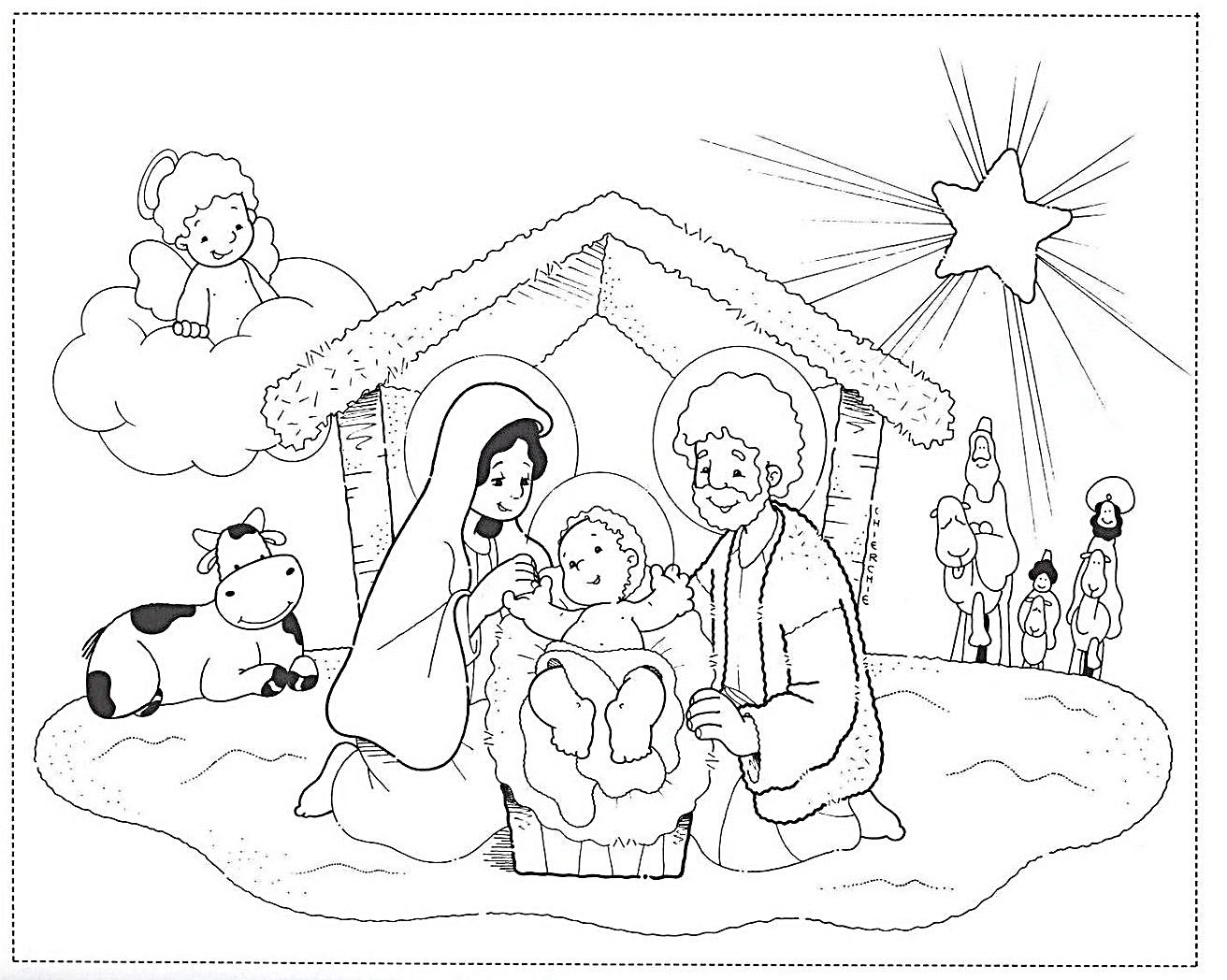 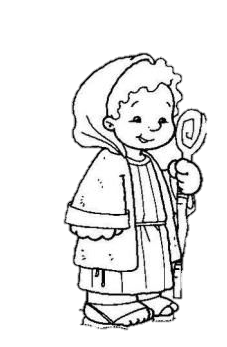 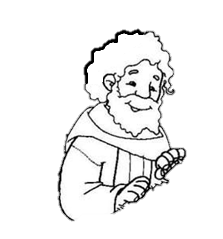 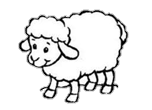 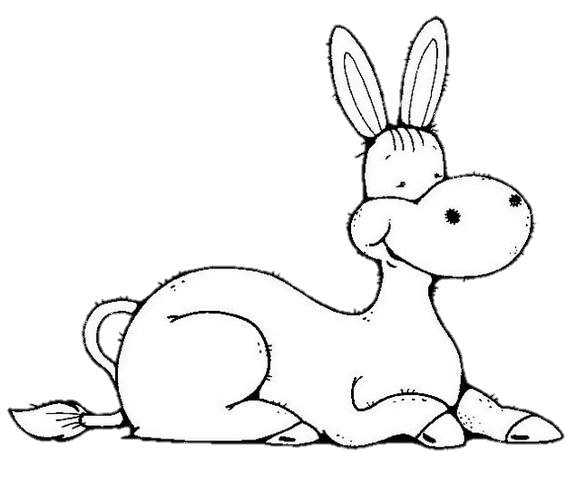 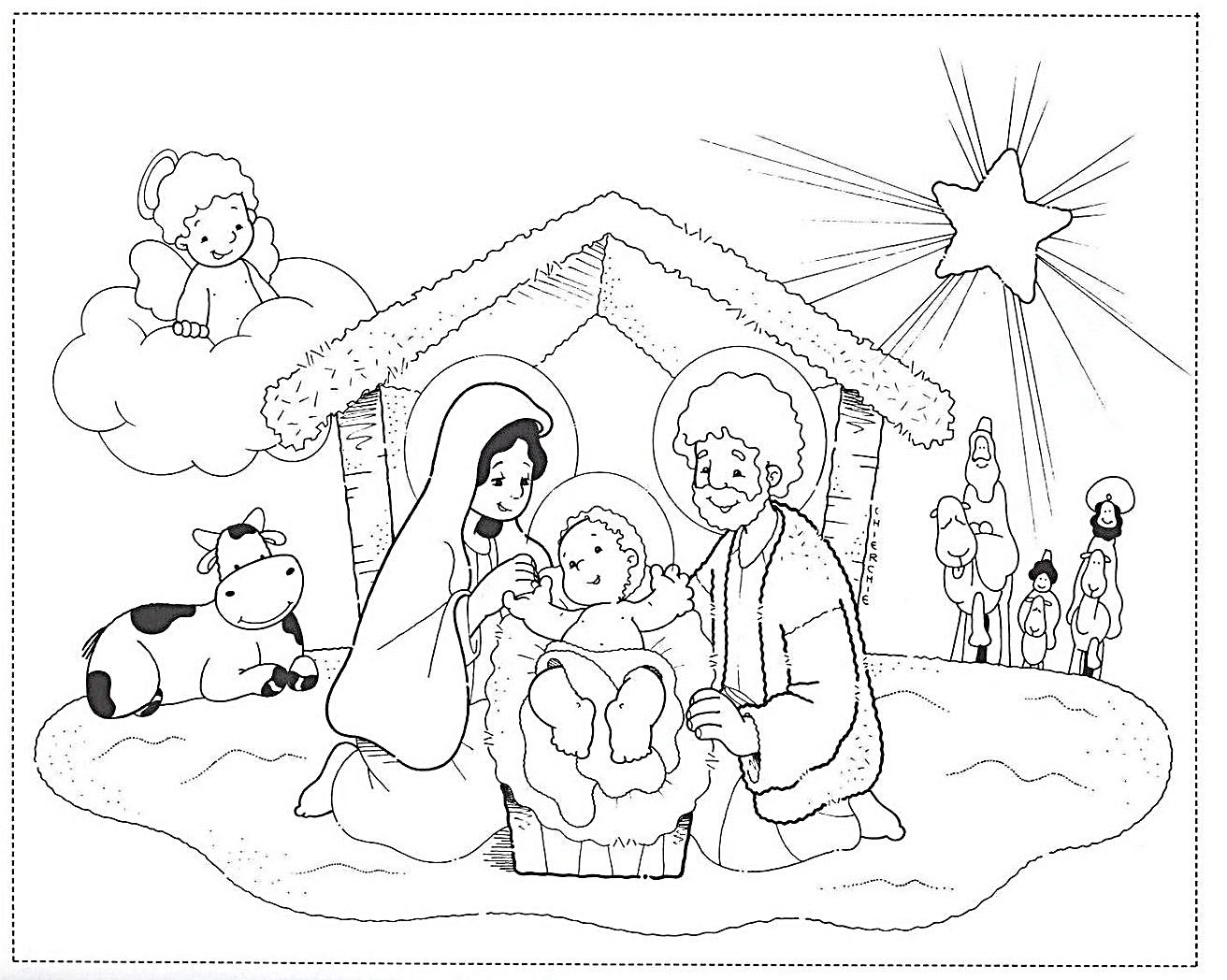 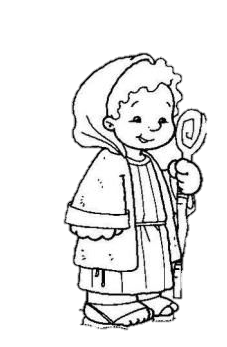 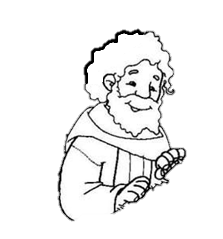 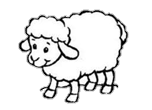 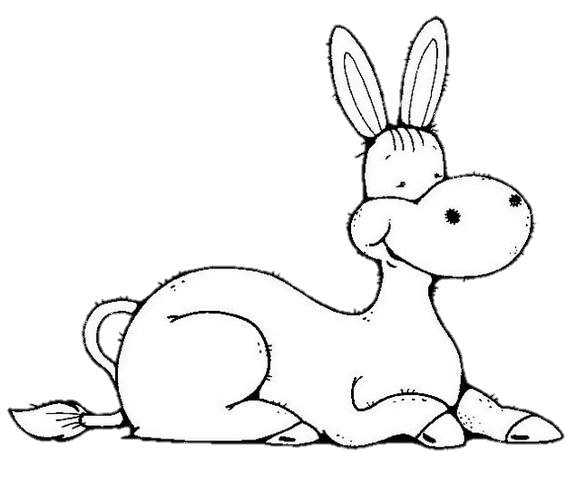 